ЧЕРКАСЬКА МІСЬКА РАДА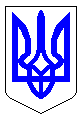 ЧЕРКАСЬКА МІСЬКА РАДАВИКОНАВЧИЙ КОМІТЕТРІШЕННЯВід 10.11.2021 № 1306Про тимчасову заборону рухутранспортних засобів вулицеюПастерівськоюВідповідно до статті 40 Закону України «Про місцеве самоврядування в Україні», пункту 4 статті 19, пункту 4 статті 20 Закону України «Про автомобільні дороги», враховуючи звернення КП «Черкасиводоканал» Черкаської міської ради (лист від 08.11.2021 № 25438-01-18), виконком міської ради ВИРІШИВ:1. Тимчасово заборонити рух транспортних засобів вулицею Пастерівською між вул. Гоголя та вул. Благовісною 11 листопада 2021 року з 08.00 год. до 20.00 год., на час виконання робіт із заміни запірної арматури.2. Директору КП «Черкасиводоканал» Черкаської міської ради Овчаренку С.В.:2.1. Встановити необхідні дорожні знаки та огородження, погоджені з управлінням патрульної поліції в Черкаській області;2.2. Відновити зруйноване асфальтобетонне покриття до 12.11.2021.3. Оприлюднити це рішення в засобах масової інформації.4. Контроль за виконанням рішення покласти на директора департаменту житлово-комунального комплексу Яценка О.О.Міський голова                                                                          Анатолій БОНДАРЕНКО